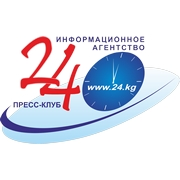 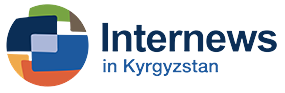 Приглашение к участию в тендереВ рамках проекта «Инициатива по поддержке независимости медиа» (Media-K), осуществляемого в партнерстве с Представительством Internews Network in Kyrgyzstan, ОсОО «Информационное агентство «24.kg» объявляет тендер на приобретение следующего оборудования:Лот №1Лот №2Поставка по адресу: г. Бишкек, ул. Шопокова, 121/1 (Red Centre).Все налоги и сборы по поставляемому оборудованию, предусмотренные законодательством КР, должны быть оплачены поставщиком.Оборудование, нуждающееся в сертификации Госагентства связи, должно иметь сертификат этого ведомства.Электропитание всего поставляемого оборудования должно соответствовать  стандарту 220V/50Hz (вилка тип F или соответствующая используемым стандартам в КР).Все цены и итоговые суммы должны быть указаны в USD.Предоплата — не более 20 процентов.Заявки на участие в тендере (с указанием стоимости, сроков поставки и гарантийного обслуживания, с подписью руководителя и печатью) в закрытых конвертах с пометкой «Тендер 24.kg» принимаются по адресу: г. Бишкек, ул. Ибраимова, 115, бизнес-центр «Асыл-Таш», 11-й этаж, офис Представительства  Internews Network in Kyrgyzstan.Окончательный срок представления тендерных заявок — 16.00 25 апреля 2019 года.Дополнительную информацию можно получить по телефону +996 312 680851. № п/пНаименованиеКоличество1Системный блок (корпус jump, MB LGA1151v2 Asus B360M-K,I3-8100, 8gb (2400MHz) ZEPPELIN ddr4, Kingston SSD 120GB UV500 , Toshiba 1TB 7200rpm 64MB P300 , бп Power Supply Aerocool VX-450 PLUS)132Монитор  LCD 21.5, IPS  AOC i2269VW,103Клавиатура + мышь A4TECH KRS-8372U204Сетевой МФУ 3в1 (canon mf237)15Фотоаппарат Nikon D810 24-120 F4G VR KIT, объектив Nikon 200-500mm f/5.6E ED VR AF-S16Жесткий диск Toshiba 1TB 7200rpm 64MB P30057 Kingston SSD 120GB UV50038Салазки Supermicro MCP-220-00043-0N29Проектор Acer X118H, HDMI, S-Video, USB110Цветной сканер Epson Perfection V19111Переходник USB мама - USB мама112Переходник сетевой на 220V (белый) 1759113Подставка под монитор DEEPCOOL M-DESK W1114Картридер Универсальный SSK SCRM-057115USB HUB Dtech DT-3309 USB 3.0 4 порта116Коврик для Мышки Большой (обработанные края)117Графический планшет Wacom One S118Видеокарта VGA Palit GeForce GTX1060 Dual GDDR5 6GB, Engine clock 1708MHz, Memory clock 8000MHz, 192Bit, DP, DVI, HDMI 120166119Процессор AMD Ryzen™ 7 2700X, AM4, 3.70GHz-4.30GHz, 8xCores, 16MB Cache L3, Tray 161015120Материнская плата MB AM4 Asus Prime B450-PLUS,4xDDR4,13xUSB,USB 3.1,ATX,M.2,3PCIe,2PCIe16x DVI HDMI Type-C 156793121Оперативная память DDR4 16GB (2x8GB) PC-25600 (3200MHz) KINGSTON HYPERX XMP PREDATOR RGB HX432C16PB3AK2 160915122Твердотельный накопитель SSD 250GB Samsung MZ-76E250 860 EVO SATA3 2.5" 152344623Накопитель HDD Internal 2TB, Toshiba, 7200rpm, 64MB Cache, SATAIII 139715124Блок питания Power Supply Aerocool VX-600 PLUS, 600W, ATX, APFC, 20+4 pin, 4+4pin, 4*Sata, 3*Molex, 1*FDD, 2*PCI-E 6+2 pin 150932125Охлаждение процессора CPU cooler DEEPCOOL GAMMAXX-300 LGA775/1155/1156/1150/AMD 120x25mm, 900-1600rpm, 3HP 102828126Корпус DEEPCOOL ATX MATREXX 55 w/o PSU 2*USB 3.0 160438127Оптический привод DVD±RW&CDRW LiteOn iHAS124 Black 46740128Клавиатура и мышь Rapoo NX1710, 1000DPI, USB 145506129Монитор AOC 23.8" I2481FXH IPS LED 4ms,50000000:1,250 кд, м2, 1920x1080,178/178 2xHDMI DVI 156898130Сервер 1U: HP DL360p Gen8 8-SFF CTO Chassis – 1/ HP DL360p Gen8 E5-2667v2 3.3GHz 8C Kit – 2/ HP 8GB 2Rx4 PC3L-12800R-11 Kit -16 / HP Ethernet 1Gb4-port 331FLR FIO Adapter -1 /  HP 1GB FBWC for P-Series Smart Array – 1 /  Samsung 860 Pro 512GB SATA III SSD -3 / HP 750W CS Plat PL Ht Plg Pwr Spply Kit– 2 / HP 1U SFF Easy Install Rail Kit -1 . Или аналогичный по параметрам других производителей1№ п/пНаименованиеКоличество1Квадрокоптер DJI Mavic Pro Fly More Combo12Оперативная память 8gb ddr4 zeppelin 2400 mhz53Микрофон стойка (мини-джек)14Наушники Sony XB-45015Переходник JACK папа - 2JACK мама 325216Шнур JACK папа (4 конт-а) - 2JACK мама  (наушники, микрофон) 0,2m 254317Шнур Remax 3.5mm Aux Jack Cable L200 2m 3134 папа-папа18Шнур удлинитель JACK (папа) на JACK (мама) (3m) 968119Батарея для камеры Sony NP-FV50110Дистанционный микрофон Smart SM-102 петличка111Микшерный пульт Yamaha MG12XU + USB112Микрофоны для конференции C-CARTO SM-5520 дистанционные 4 шт.413USB Sound Adapter1